Dias to Serve as Wyandotte County K-State Research and Extension DirectorEffective April 4, 2022 Denise Dias has joined the WyCo Extension team as the county director. We are excited to have Denise joining us and  hope you will help us welcome her too! Denise earned her bachelor’s degree in Home Economics from the University of Nebraska – Lincoln, her master’s degree in Marketing – Apparel and Textiles from Kansas State University, and her MBA: Global Leadership and Business Management from Friends University. Dias has most recently been employed as a Family and Consumer Sciences Agent for K-State Research and Extension - Johnson County in Olathe, KS. Extension Directors provide administrative leadership for budget and fiscal operations, personnel management of local staff, overall program development, delivery and evaluation, and assurance of accessibility to local programming by all individuals.For more information about Wyandotte County K-State Research and Extension visit, www.wyandotte.ksu.edu.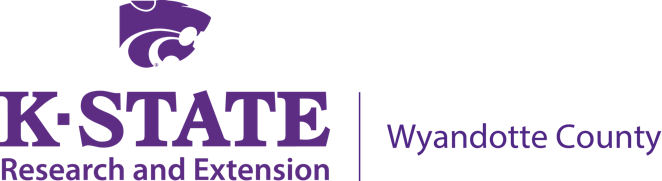 